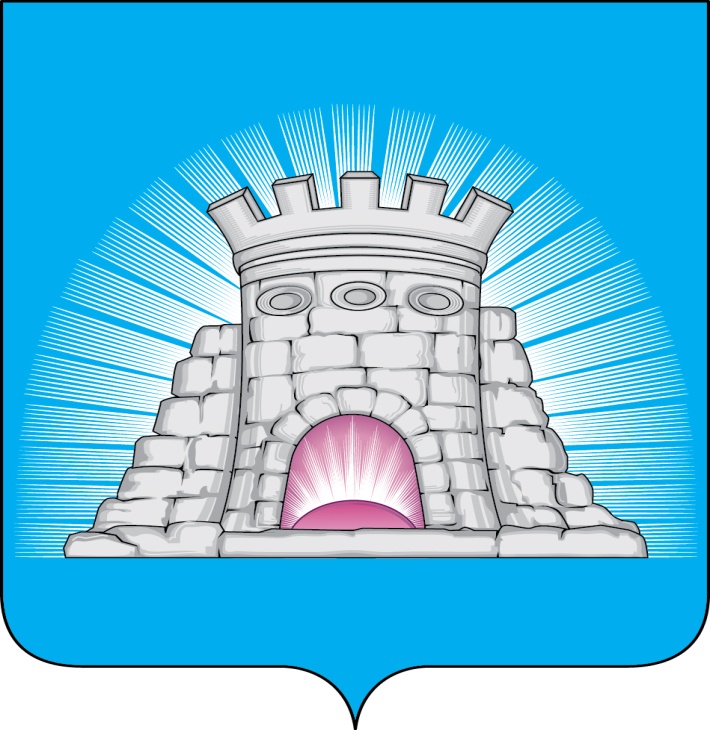 П О С Т А Н О В Л Е Н И Е   09.12.2022     № 2218/12г. Зарайск                                     Об утверждении муниципальной программы                                      городского округа Зарайск Московской области                                                                  «Жилище»В соответствии с Порядком разработки, реализации и оценки эффективности муниципальных программ городского округа Зарайск Московской области, утвержденным постановлением главы городского округа Зарайск  Московской области от 07.11.2022 №1991/11, Перечнем муниципальных программ городского округа Зарайск Московской области, реализуемым с 2023 года, утвержденным постановлением главы городского округа Зарайск Московской области  от 14.11.2022 №2045/11                                       П О С Т А Н О В Л Я Ю:      1. Утвердить муниципальную программу городского округа Зарайск «Жилище» на срок 2023-2027 годы (прилагается).      2. Постановление главы городского округа Зарайск Московской области от 25.11.2019 №2051/11 «Об утверждении муниципальной программы городского округа Зарайск «Жилище» (с изменениями) действует до 31.12.2022, за исключением положений, регулирующих вопросы исполнения бюджета до 31.03.2023.      3.Службе по взаимодействию со СМИ администрации городского округа Зарайск опубликовать настоящее постановление на официальном сайте администрации городского округа Зарайск Московской области.Глава городского округа В.А. Петрущенко    Верно:Начальник службы делопроизводства  Л.Б. Ивлева                                   09.12.2022    Разослано: в дело,  Глухих И.Е., Шолохову А.В., Гулькиной Р.Д., ФУ, ОЭиИ, отдел архитектуры и градостроительства, КУИ, юридический  отдел,                                    СВ со СМИ, КСП, прокуратура.66-2-41-23                                                                                                                                                009993